Họ và tên:…………….Lớp: 3A…ĐỀ CƯƠNG ÔN TẬP MÔN TOÁN LỚP 3Đề 1:PHẦN TRẮC NGHIỆMKhoanh vào chữ cái đặt trước kết quả đúng và hoàn thành tiếp các bài tập sau:Câu 1: Số ba nghìn một trăm năm mươi mốt viết là:A. 315			B. 3151		C. 3105		D. 3015Câu 2: Cho số bé là 7, số lớn là 49. Hỏi số lớn gấp mấy lần số bé?A. 7 lần		B. 8 lần	C. 9 lần		D. 10 lầnCâu 3: Số lớn nhất có 3 chữ số khác nhau là:A. 987			B. 998		C. 978	D. 989Câu 4: Giá trị của biểu thức 25 x 4 + 78 là:A. 128			B. 148		C. 167	D. 178Câu 5: Số một trăm, ba chục và 2 đơn vị viết là:A. 103		B. 130	C. 132	D.123Câu 6: Cho số bé là 3, số lớn là 27. Hỏi số bé  bằng một phần mấy số bé?A. 1/8			B. 1/7			C. 1/9 	D. 1/5Câu7: Số lớn nhất có 4 chữ số khác nhau là:A. 9986		B. 9898		C. 9876	D. 9989Câu 8. Đặt tính rồi tính :4235 + 2187        b.  6245 – 3786       c.  457 x 6     d.  175 : 5……………………………………………………………………………………………………………………………………………………………………………………………………………………………………………….……………………………………………………………………………….Câu 9. Một cửa hàng buổi sáng bán được 245 kg gạo. Buổi chiều bán nhiều hơn buổi sáng 36 kg gạo. Hỏi cả hai buổi cửa hàng bán được bao nhiêu kg gạo?……………………………………………………………………………………………………………………………………………………………………………………………………………………………………………….……………………………………………………………………………….Câu 10. Một tấm bìa hình chữ nhật có chiều rộng 6 m, chiều dài gấp đôi chiều rộng. Tính chu hình chữ nhật đó ?……………………………………………………………………………………………………………………………………………………………………………………………………………………………………………….……………………………………………………………………………….Đề 2:PHẦN TRẮC NGHIỆMCâu 1: Trong phép chia có dư, với số chia là 7 vậy số dư lớn nhất làA. 5		B. 6		C. 7		D. 8Câu 2: Phép tính  X -  3214 = 4357  là:A. 7425		B. 7341	C. 7571	D.7572Câu 3: Đồng hồ bên chỉ mấy giờ? 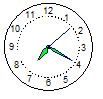 Câu 4: Một hình vuông có cạnh là 5cm. Chu vi hình vuông là:Câu 5: Dấu cần điền vào phép tính  7  x  8  + 24 ….. 80 là:Câu 5: Chu vi hình chữ nhật ABCD (hình vẽ bên) là: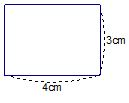 Câu 6:  Số liền trước của 100 là:A. 101        B. 99         C. 98          D. 102Câu 7. Một tấm gỗ hình chữ nhật có chiều dài 7m và chiều rộng 5m. Chu vi của tấm gỗ là:A.24m        B.22 m         C. 35 m          D. 40 cmCâu 8. Đặt tính rồi tính :5318 + 3025     b.  4252 – 1789       c.  3014 x 5     d.  124 : 3……………………………………………………………………………………………………………………………………………………………………………………………………………………………………………….………………………………………………………………………………. Câu 9. Mẹ hái được 27 quả bưởi. Mẹ biếu bà 1/3 số quả bưởi đó. Hỏi mẹ còn lại bao nhiêu quả bưởi ?……………………………………………………………………………………………………………………………………………………………………………………………………………………………………………….……………………………………………………………………………….Câu 10. Năm nay Bố 40 tuổi. Tuổi con bằng ¼ tuổi bố? Hỏi cả hai bố con bao nhiêu tuổi  ?……………………………………………………………………………………………………………………………………………………………………………………………………………………………………………….……………………………………………………………………………….Đề 3:PHẦN TRẮC NGHIỆMCâu 1. 5km 7hm = .... hm. Số thích hợp cần điền vào chỗ chấm là:A. 57         B. 75         C. 507           D. 570Câu 2. Gấp 4 lít lên 9 lần thì được:A. 35 lít       B. 36 lít         C. 36 lít          D. 40 lítCâu 3:  Giá trị của biểu thức 120 : 5  + 68 là:A. 24        B. 92        C. 120         D. 920Câu 4. Kết quả của phép tính  450 x 2 là :A. 600        B. 700         C. 800          D. 900Câu 5. Kết quả của phép tính  745 : 5 là :A. 194        B. 19         C. 149          D. 145Câu 6. Tìm cạnh của hình vuông biết chu vi là 16cm là :A. 7cm         B. 6cm         C. 5cm           D. 4cmCâu 7. Đặt tính rồi tính :7125 + 1036     b.  5841 – 2478       c.  752 x 6     d.  198 : 9……………………………………………………………………………………………………………………………………………………………………………………………………………………………………………….……………………………………………………………………………….Câu 8.  Tìm YY – 2035 = 123 x 2                         b.  Y : 5 = 234 – 137……………………………………………………………………………………………………………………………………………………………………………………………………………………………………………….……………………………………………………………………………….Câu 9 : Có 750 quyển sách sách xếp đều vào 5 tủ, mỗi tủ có 2 ngăn. Hỏi mỗi ngăn có bao nhiêu quyển sách, biết rằng mỗi ngăn có số sách như nhau?……………………………………………………………………………………………………………………………………………………………………………………………………………………………………………….……………………………………………………………………………….Đề 4:PHẦN TRẮC NGHIỆMCâu 1: Phép tính 180: 2 có kết quả là:A. 60         B. 70                 C. 90		D. 80Câu 2: Có 8 quả cam, số quả bưởi nhiều hơn số quả cam 56 quả. Hỏi số quả cam bằng một phần mấy số quả bưởi?A. 1/6              B. 1/7              C. 1/8            D. 1/9Câu 3: 6m7dm=…..dmA. 607dm           B.670dm              C.76dm           D. 67dmCâu 4: Biểu thức 75+ 15 x 2 có kết quả là:A. 180          B. 187                C. 105.      D. 150Câu 5: Một hình chữ nhật có chiều dài là 23m, chiều rộng là 7m. Chu vi hình chữ nhật đó là:A. 40 m          B. 50 m              C. 60 m    		D. 90 mCâu 6: Một hình vuông có cạnh là 25 cm. Chu vi hình vuông đó là:A. 120cm           B.140cm               C.100cm		D. 104cmCâu 7. Tìm số lớn nhất có ba chữ số khác nhau là :A. 978         B. 987                 C. 897		D. 879Câu 8. Đặt tính rồi tính :5763 + 2851     b.  6248 – 3545       c.  146 x 9     d.  748 : 5……………………………………………………………………………………………………………………………………………………………………………………………………………………………………………….……………………………………………………………………………….Câu 8.  Tìm X3624 – X = 1789                         b.  X : 7 = 45 x 3……………………………………………………………………………………………………………………………………………………………………………………………………………………………………………….……………………………………………………………………………….Câu 9. Một thùng đựng được 72 lít dấm, người ta đã bán đi 1/9 số lít dấm đó. Hỏi trong thùng còn lại bao nhiêu lít dấm ?……………………………………………………………………………………………………………………………………………………………………………………………………………………………………………….……………………………………………………………………………….Câu 10. Tính nhanh23 + 24 + 25 + 77 + 76 + 75……………………………………………………………………………………………………………………………………………………………………………………………………………………………………………….Đề 5:PHẦN TRẮC NGHIỆMCâu 1.  7m7cm = .... cm. Số thích hợp cần điền vào chỗ chấm là:A. 77         B. 770         C. 707           D. 7700Câu 2 .   Gấp 6 lít lên 7 lần thì được:A. 42 lít       B. 45 lít         C. 450 lít          D. 460 lítCâu 3. Số liền sau của 9999 là:A. 9989		B. 10000		C. 9998		D. 9000Câu 4.  Một cái sân hình vuông có cạnh 8 m. Chu vi của cái sân đó là:A. 25m		B. 30 m	C. 32 m	D. 35 cmCâu 5. 4 phút 12 giây = …. giây . Số thích hợp cần điền vào chỗ chấm là:A. 240		B. 260	C. 280	D. 252Câu 6: Tìm X:   X : 5 = 42 (dư 3) có kết quả là:A. 21		B.210		C.208		D. 213Câu 7: Hình vẽ dưới đây có mấy góc vuông?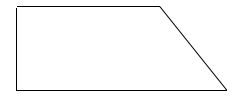 A. 2        B. 2         C. 5        D. 6Câu 8: Một đàn vịt có 22 con, người ta nhốt mỗi lồng 5 con. Hỏi cần có ít nhất bao nhiêu cái lồng để nhốt vịt?A.3         B. 4               C.5		D. 6Bài 9: Đặt tính rồi tính4721 + 2453		72844 – 49245		2172 x 4		918 : 7....................................................................................................................................................................................................................................................................................................................................................................................................................................................................................................................................................................Câu 10. Một cửa hàng có 8 bao lúa, mỗi bao nặng 50 kg. Cửa hàng đã bán 189 kg. Hỏi cửa hàng còn lại bao nhiêu kg lúa?....................................................................................................................................................................................................................................................................................................................................................................................................................................................................................................................................................................A. 8 giờ 40 phút      B. 7 giờ 20 phút   C. 7 giờ kém 20 phút    D. 4 giờ 7 phútA. 25 cm            B. 25cm                C. 20cm              D.20 cm           A. >              B. <            C. =A. 14cm              B. 12cm             C. 7cm             D. 28cm